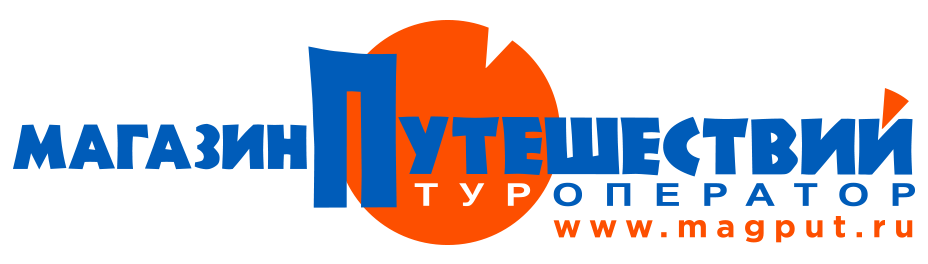 Экономичная программа по Петербургу (от 3 до 5 дней + ж/д)Список дополнительных экскурсийЭКСКУРСИИВзрослыеСтуденты/ ШкольникиРасписаниеВремя и место сбораЭ К С К У Р С И И     В     М У З Е И     С А Н К Т – П Е Т Е Р Б У Р Г АЭ К С К У Р С И И     В     М У З Е И     С А Н К Т – П Е Т Е Р Б У Р Г АЭ К С К У Р С И И     В     М У З Е И     С А Н К Т – П Е Т Е Р Б У Р Г АЭ К С К У Р С И И     В     М У З Е И     С А Н К Т – П Е Т Е Р Б У Р Г АЭ К С К У Р С И И     В     М У З Е И     С А Н К Т – П Е Т Е Р Б У Р Г АЭРМИТАЖВходной билет в Главный музейный комплекс (Зимний дворец) со стороны Церковной или Иорданской лестницы ( Маршрут 1 или Маршрут 2). Экскурсия в стоимость не входит. Время пребывания в музее 2 часа. 675675Кроме понедельника Вход в музей каждые 30 минут начиная с 12-00 до 19-00 ЭРМИТАЖВходной билет в Главный штаб ( Дворцовая пл 6/8). Экскурсия в стоимость не входит. Время пребывания в музее 2 часа.675675Кроме понедельника Вход в музей каждые 30 минут начиная с 12-00 до 19-00 ЭРМИТАЖобзорная экскурсия по Главному музейному комплексу ( Зимнему дворцу).Продолжительность экскурсии 2 часа.14001400Кроме понедельника каждые 15 минут начиная с 12-00 до 19-00 .ЭРМИТАЖэкскурсия в Бриллиантовую кладовую Галереи драгоценностей и посещение Главного музейного комплекса.Время пребывания в музее 2 часа.14001400Кроме понедельника каждые 15 минут начиная с 12-00 до 19-00 .ЭРМИТАЖэкскурсия в Золотую кладовую Галереи драгоценностей.Время пребывания в музее 2 часа.840840Кроме понедельника каждые 15 минут начиная с 12-00 до 19-00 .ЭРМИТАЖОбзорная экскурсия в Главный штаб ( Дворцовая пл 6/8). Время пребывания в музее 2 часа.14001400Кроме понедельника каждые 15 минут начиная с 12-00 до 19-00 .экскурсия в Зимний Дворец Петра 1.Время пребывания в музее 2 часа.840840Кроме понедельника каждые 30 минут начиная с 12-00 до 17-30 .экскурсия во Дворец Меншикова.Время пребывания в музее 2 часа.840840Кроме понедельника каждые 15 минут начиная с 12-00 до 17-30 .Музей ФабержеВходной билет, без экскурсии690(400 руб пенсион.)400Без выходных с 10-00 до 20-00По сеансамМузей ФабержеВходной билет с экскурсией13501350Без выходных с 10-00 до 20-00По сеансамЮсуповский дворец(Парадные залы Дворца и жилые покои Князя, с аудиогидом)950950Кроме четвергакаждые 5 минут начиная с 10-00 до 18-00РУССКИЙ МУЗЕЙВходной билет в Михайловский дворец или Михайловский замок, без экскурсии675(400 руб пенсион.)450 / 200Кроме вторникаПо сеансамРУССКИЙ МУЗЕЙЭкскурсия в один из объектов музея ( либо Михайловский дворец, либо Михайловский замок, либо Мраморный дворец, либо Строгановский дворец)850850Кроме вторникаПо сеансамИСААКИЕВСКИЙ СОБОРЭкскурсия в музей 500500Кроме средыПо сеансамИСААКИЕВСКИЙ СОБОРПодъем на колоннаду 300300Кроме средыСПАС-НА-КРОВИЭкскурсия в музей 500500Кроме средыПо сеансамэкскурсииВзрос.Студ.ШколПенс.иностррасписаниеПЕТЕРГОФ Фонтаны  5 часов254021001700(до 15 лет)2540Ежедневно ПУШКИН-ПАВЛОВСК   7 часов Екатерининский дворец (Янтарная комната) и Павловский дворец670067006000строго до 15 лет6600Кроме понедельника и вторникаПУШКИН  5,5-6 часовЕкатерининский дворец  + Янтарная комната 450045003800 строго до 15 лет4300Кроме вторникаПУШКИН + ЛИЦЕЙ 6-6,5 часовЕкатер. дворец  +  Янтарная комната +  Лицей500050004500 строго до 15 лет4800Кроме вторникаПАВЛОВСК  5 часовПавловский дворец + парк3250310027003150По расписаниюГАТЧИНА 5,5-6 часовГатчинский замок + парк3440320029003300По ВТ, ЧТ, СБ в 13:00КРОНШТАДТ  5,5-6 часовМорской собор (ежедневно)+ Морская прогулка  18302560170024401500210017502440Ежедневно БОЛЬШОЙ КРОНШТАДТ (МОРСКОЙ СОБОР + ФОРТ КОНСТАНТИН + МУЗЕЙ МАЯКОВ  +Морская прогулка) 7-7,5-часов3250299026003150в 9:40Каждый день , кромеЧТ и ВССТРЕЛЬНА  5 часов     Константиновский дворец (Президентский дворец)3320260023403320Кроме средыНОВГОРОД 12 часов3250286027003150По воскресеньямВЫБОРГ 10,5 часов (без башни Святого Олафа)     2900270024502800По субботамМИФЫ И ТАЙНЫ ПЕТЕРБУРГА 3 часа1700156013601650По расписаниюПРАВОСЛАВНЫЕ ХРАМЫ ПЕТЕРБУРГА 3 часа1700156013601650По расписанию